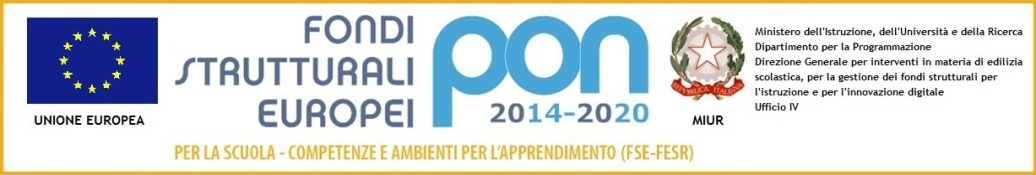 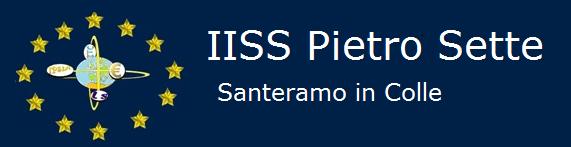 C.F. 91053080726 - Cod. Mecc: BAIS01600D - Cod.Univoco UFZ88AVia F.lli Kennedy, 7 – 70029 - Santeramo in Colle (Ba)bais01600d@istruzione.it - bais01600d@pec.istruzione.it - www.iisspietrosette.itAlunno/a: __________________________Classe: ______________Coordinatore di classe: _________________________NORMATIVA DI RIFERIMENTO: LEGGE 06/03/1998 N 40, DISCIPLINA DELL'IMMIGRAZIONE E NORME SULLA CONDIZIONE DELLO STRANIERO D.P.R. 275/1999 “REGOLAMENTO RECANTE NORME IN MATERIA DI AUTONOMIA DELLE ISTITUZIONI SCOLASTICHE” DPR 394 DEL 31 AGOSTO 1999 ART. 45 “REGOLAMENTO RECANTE NORME DI ATTUAZIONE DEL TESTO UNICO DELLE DISPOSIZIONI CONCERNENTI LA DISCIPLINA DELL’IMMIGRAZIONE E NORME SULLA CONDIZIONE DELLO STRANIERO” CM N.24 DEL 1 MARZO 2006 “LINEE GUIDA PER L’ACCOGLIENZA E L’INTEGRAZIONE DEGLI ALUNNI STRANIERI” C.M. 2 08/01/2010, INDICAZIONI E RACCOMANDAZIONI PER L’INTEGRAZIONE DI ALUNNI CON CITTADINANZA NON ITALIANA NOTA MINISTERIALE N. 465 DEL 27 GENNAIO 2012 “STUDENTI CON CITTADINANZA NON ITALIANA ISCRITTI A CLASSI DI ISTITUTI DI ISTRUZIONE SECONDARIA DI SECONDO GRADO. ESAMI DI STATO” C.M. N.8 DEL 6/ 03/2013 - C.M. 4233 DEL 19/02/2014  C.M. 3587 DEL 3.6.2014 LINEE GUIDA PER L’ACCOGLIENZA E L’INTEGRAZIONE DEGLI ALUNNI STRANIERI E RELATIVA ERRATA CORRIGE OM 11 DEL 29 MAGGIO 2015, ARTT. 2, 23 L. 107/2015 - DD N. 829 DEL 24.07.2015 ITALIANO L2.Cognome e nome allievo/a _____________________________________Luogo di nascita _______________________________ Data_______ / _____ / __________Nazionalità _________________________Lingua madre __________________________Data di ingresso in Italia ______________________________________Scolarità pregressa regolare    si       no  Scuole e classi frequentate nel paese d’origine ______________________________________Scuole e classi frequentate in Italia ______________________________________TIPOLOGIA DI BISOGNO EDUCATIVO SPECIALE: ALUNNO NAI (ALUNNO STRANIERO INSERITO PER LA PRIMA VOLTA NEL SISTEMA SCOLASTICO ITALIANO NELL’ANNO SCOLASTICO IN CORSO E/O IN QUELLO PRECEDENTE) ALUNNO STRANIERO GIUNTO IN ITALIA NELL’ULTIMO TRIENNIO (ALUNNO CHE HA SUPERATO LA PRIMA ALFABETIZZAZIONE, MA NON HA ANCORA RAGGIUNTO COMPETENZE NELLA LINGUA ITALIANA TALI DA POTER AFFRONTARE LE MATERIE DI STUDIO) ALUNNO STRANIERO CHE PUR ESSENDO IN ITALIA DA PIÙ ANNI MOSTRA DIFFICOLTÀ NELL’UTILIZZO DELLA LINGUA ITALIANA ED IN PARTICOLARE IN QUELLA DELLO STUDIO ALUNNO STRANIERO CON ETÀ ANAGRAFICA NON CORRISPONDENTE ALLA CLASSE D’INSERIMENTO A CAUSA DI		 RITARDO SCOLASTICO RISPETTO LA NORMATIVA ITALIANA, 		 RIPETENZA		  INSERITO IN UNA CLASSE “INFERIORE” IN ACCORDO CON LA FAMIGLIA ALTRE INFORMAZIONI: _____________________________________________________________________Le parti coinvolte si impegnano a rispettare quanto condiviso e concordato, nel presente PDP, per il successo formativo dell'alunno.FIRMA DEI DOCENTIFIRMA DEI GENITORI______________________________________________________FIRMA DELL’ALLIEVO ___________________________Santeramo in Colle, lì ________________		     IL DIRIGENTE SCOLASTICOI.P.S.I.A.via F.lli Kennedy, 7Tel 0803036201  – Fax LICEO SCIENTIFICOvia P. Sette, 3Tel –Fax I.T.C. “N. Dell’Andro”via P. Sette, 3Tel –Fax 0803039751P.D.P.PIANO DIDATTICO PERSONALIZZATOPER ALUNNI STRANIERI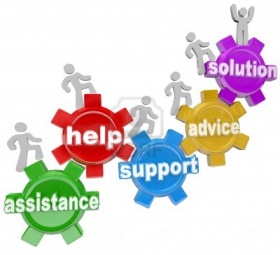 IISS “Pietro Sette” Santeramo in ColleA.S. _______/______PARTECIPAZIONE E MOTIVAZIONESTA IN DISPARTE E NON PARTECIPA   SI   NO   IN PARTESEGUE LE ATTIVITA’ IN MODO SILENZIOSO   SI   NO   IN PARTEINTERAGISCE IN UN RAPPORTO IN UN PICCOLO GRUPPO    SI   NO   IN PARTEHA UN NUMERO RIDOTTO DI SCAMBIO CON I PARI   SI   NO   IN PARTEINTERAGISCE CON GLI ADULTI   SI   NO   IN PARTEACCETTA LE REGOLE SCOLASTICHE    SI   NO   IN PARTEE’ CONSAPEVOLE DELLE PROPRIE DIFFICOLTA’   SI   NO   IN PARTEACCETTA E COMPENSA LE PROPRIE DIFFICOLTA’   SI   NO   IN PARTEHA FIDUCIA NELLE PROPRIE CAPACITA’   SI   NO   IN PARTELA CLASSE MANTIENE UN ATTEGGIAMENTO OSTILE NEI SUOI CONFRONTI   SI   NO   IN PARTEVIENE INTERPELLATO/A DAI COMPAGNI DURANTE LE ATTIVITA’ EXTRA LEZIONE   SI   NO   IN PARTECHIEDE AIUTO AI COMPAGNI    SI   NO   IN PARTEE’ BEN INSERITO/A E ACCETTATO/A NELLO SCAMBIO CON I PARI   SI   NO   IN PARTEL’ORGANIZZAZIONE DEI CONCETTI E’ ADEGUATA   SI   NO   IN PARTEL’ESPOSIZIONE ORALE E’ ADEGUATA    SI   NO   IN PARTESA ORGANIZZARE IL LAVORO SCOLASTICO IN MANIERA AUTONOMA   SI   NO   IN PARTEESEGUE REGOLARMENTE IL LAVORO DOMESTICO   SI   NO   IN PARTEALTERNA MOMENTI DI FIDUCIA IN SE’ STESSO/A AD ALTRI DI SFIDUCIA   SI   NO   IN PARTESI IMPEGNA NELLE ATTIVITA’ SCOLASTICHE   SI   NO   IN PARTEE’ MOTIVATO/A AD APPRENDERE   SI   NO   IN PARTERICHIAMA L’ATTENZIONE, CHIEDE SPIEGAZIONI, ESPRIME DUBBI E RICHIESTE   SI   NO   IN PARTERARAMENTE SOLLECITA ATTENZIONE E AIUTO   SI   NO   IN PARTEHA ATTEGGIAMENTI DI RIFIUTO/PASSIVITA’/____________________________   SI   NO   IN PARTENON APPARE MOTIVATO/A AD APPRENDERE   SI   NO   IN PARTEAPPARE DISORIENTATO/A RISPETTO ALLA SCELTA SCOLASTICA   SI   NO   IN PARTEMOSTRA INTERESSE SOLO SE SOLLECITATO/A E SOSTENUTO/A   SI   NO   IN PARTEMOSTRA INTERESSE SOLO IN ALCUNI CASI   SI   NO   IN PARTEMOSTRA INTERESSE VERSO TUTTE LE ATTIVITA’ PROPOSTE   SI   NO   IN PARTEMOSTRA INTERESSE PER LE ATTIVITA’ SCOLASTICHE MANIFESTANDO INCLINAZIONE PER __________________________________________________________________________________________________________________MOSTRA INTERESSE PER LE ATTIVITA’ SCOLASTICHE MANIFESTANDO INCLINAZIONE PER __________________________________________________________________________________________________________________OSSERVAZIONI SUL PROCESSO DI APPRENDIMENTOOSSERVAZIONI SUL PROCESSO DI APPRENDIMENTOLE DIFFICOLTA’ DELL’ALUNNO SI RILEVANO NELLALE DIFFICOLTA’ DELL’ALUNNO SI RILEVANO NELLAMEMORIZZAZIONE   SI   NO   IN PARTECOMPRENSIONE DELLA LINGUA ORALE E SCRITTA   SI   NO   IN PARTEPRODUZIONE SCRITTA ED ESPOSIZIONE ORALE   SI   NO   IN PARTEACQUISIZIONE ED USO DEL LESSICO SPECIFICO DELLE DIVERSE DISCIPLINE   SI   NO   IN PARTERIELABORAZIONE   SI   NO   IN PARTEATTENZIONE   SI   NO   IN PARTECONCENTRAZIONE   SI   NO   IN PARTELOGICA   SI   NO   IN PARTEAQUISIZIONE DI AUTOMATISMI   SI   NO   IN PARTECOMPETENZE LINGUISTICHECOMPETENZE LINGUISTICHERICEZIONE DI TESTI ORALI (ASCOLTO)   NON COMPRENDE ALCUNA PAROLA    COMPRENDE ALCUNE PAROLE   COMPRENDE SEMPLICI FRASI RIFERITE A ESPERIENZE QUOTIDIANE, ESPRESSIONI FAMILIARI   COMPRENDE SEMPLICI DOMANDE, INDICAZIONI E INVITI FORMULATI IN MODO LENTO E CHIARO   INDIVIDUA L’ARGOMENTO DI CONVERSAZIONE CUI ASSISTE SE SI PARLA IN MODO LENTO E CHIARO   COMPRENDE L’ESSENZIALE DI UNA SPIEGAZIONE SEMPLICE, BREVE E CHIARA   RICAVA LE INFORMAZIONI PRINCIPALI DA SEMPLICI MESSAGGI AUDIOVISIVIRICEZIONE DI TESTI SCRITTI (LETTURA)   NON SA DECODIFICARE IL SISTEMA ALFABETICO    LEGGE MA NON COMPRENDE   LEGGE, DECODIFICA E COMPRENDE QUALCHE VOCABOLO   COMPRENDE SEMPLICI DOMANDE, INDICAZIONI E FRASI CON STRUTTURA SEMPLICE , CON VOCABOLI DI USO QUOTIDIANO    COMPRENDE IL SENSO GENERALE DI UN TESTO ELEMENTARE SU TEMI NOTI   COMPRENDE UN TESTO DI STUDIO SEMPLIFICATO CON FRASI STRUTTURATE IN MODO SEMPLICE COMUNICAZIONE: PRODUZIONE ORALE   NON COMUNICA    COMUNICA CON MOLTA DIFFICOLTA’   COMUNICA CON PAROLE-FRASI   UTILIZZA FRASI MINIME   SA RISPONDERE A SEMPLICI DOMANDE E SA PORNE    SA UTILIZZARE ESPRESSIONI QUOTIDIANE PER SODDISFARE BISOGNI CONCRETI   SA PRODURRE QUALCHE FRASE SEMPLICE CON LESSICO ELEMENTARE     PRENDE L’INIZIATIVA PER COMUNICARE    SA DESCRIVERE, IN MODO SEMPLICE, FATTI LEGATI ALLA PROPRIA PROVENIENZA, FORMAZIONE, AMBIENTE    SA RIFERIRE IN MODO SEMPLICE ARGOMENTI DI STUDIOCOMUNICAZIONE: PRODUZIONE SCRITTA   NON SA SCRIVERE L’ALFABETO    SCRIVE QUALCHE PAROLA   SA SCRIVERE SOTTO DETTATURA FRASI SEMPLICI   SA PRODURRE FRASI SEMPLICI CON L’AUSILIO DI IMMAGINI     SA ELABORARE FRASI MINIME   SA ELABORARE UN TESTO SEMPLICE CON LA GUIDA DI UN QUESTIONARIO O SCHEMA   SE OPPORTUNAMENTE PREPARATO, SA ELABORARE UN TESTO SEMPLICE, COMPRENSIBILE, ANCHE SE CON ALCUNI ERRORIAREE IN CUI SI EVIDENZIANO LE MAGGIORI DIFFICOLTA’AREE IN CUI SI EVIDENZIANO LE MAGGIORI DIFFICOLTA’   AREA LINGUISTICO-ESPRESSIVA   AREA LOGICO-MATEMATICA   AMBITO STORICO-GEOGRAFICO   AMBITO ARTISTICO-ESPRESSIVO   AREA TECNICO-OPERATIVA   AREA LINGUISTICO-ESPRESSIVA   AREA LOGICO-MATEMATICA   AMBITO STORICO-GEOGRAFICO   AMBITO ARTISTICO-ESPRESSIVO   AREA TECNICO-OPERATIVA  AREA AFFETTIVO-RELAZIONALE   COMPORTAMENTO   EMOTIVITA’  AREA DELL’AUTONOMIA   METODO DI STUDIO   ORGANIZZAZIONE DEL LAVORO   RISPETTO DEI TEMPIDOVUTE A DOVUTE A    TOTALE MANCANZA DI CONOSCENZA DELLA DISCIPLINA   TOTALE MANCANZA DI CONOSCENZA DELLA DISCIPLINA   LACUNE PREGRESSE   LACUNE PREGRESSE   MANCANZA DI CONOSCENZA DELLA LINGUA ITALIANA   MANCANZA DI CONOSCENZA DELLA LINGUA ITALIANA   SCARSA CONOSCENZA DELLA LINGUA ITALIANA    SCARSA CONOSCENZA DELLA LINGUA ITALIANA    DIFFICOLTA’ NELLA LINGUA DI STUDIO   DIFFICOLTA’ NELLA LINGUA DI STUDIO   DIFFICOLTA’ NELLA LINGUA DI STUDIO   DIFFICOLTA’ NELLA LINGUA DI STUDIO   ALTRO   ALTROLIVELLO DI COMPETENZA NELLE DISCIPLINE LIVELLO DI COMPETENZA NELLE DISCIPLINE ITALIANO, STORIA E GEOGRAFIA   NON SUFFICIENTE  BASE  INTERMEDIO  ELEVATOLINGUA STRANIERA   NON SUFFICIENTE  BASE  INTERMEDIO  ELEVATOMATEMATICA, FISICA   NON SUFFICIENTE  BASE  INTERMEDIO  ELEVATOSCIENZE/CHIMICA   NON SUFFICIENTE  BASE  INTERMEDIO  ELEVATO   NON SUFFICIENTE  BASE  INTERMEDIO  ELEVATO   NON SUFFICIENTE  BASE  INTERMEDIO  ELEVATO   NON SUFFICIENTE  BASE  INTERMEDIO  ELEVATO   NON SUFFICIENTE  BASE  INTERMEDIO  ELEVATOPUNTI DI FORZA DELL’ALUNNO/A____________________________________________________________________________________________________________________________________________________________________________________________________________________________________________________________________________________________________________________________________________________________________________________DISCIPLINE PER LE QUALI IL CONSIGLIO DI CLASSE ELABORA IL PDPIL CONSIGLIO DI CLASSE, TENUTO CONTO DELLE DIFFICOLTA’ DERIVANTI DALLO SVANTAGGIO LINGUISTICO CHE NON CONSENTONO ALL’ALUNNO/A DI CONSEGUIRE LE ABILITA’ DI STUDIO NECESSARIE PER RAGGIUNGERE IL SUCCESSO FORMATIVO NELL’APPRENDIMENTO DI TUTTE LE DISCIPLINEOVVERO DELLE DISCIPLINE DI AREA: UMANISTICA STORICA LINGUISTICA MATEMATICO-SCIENTIFICA AREA D’INDIRIZZO ( AMBITO ARTISTICO   AREA TECNICO-OPERATIVA);IN SINTONIA CON LA L. 170/2010, DELLA C.M. N. 8 DEL 6 MARZO 2013, DELLA C.M. 4233 DEL 19/02/2014, DELLA C.M. 3587 DEL 3.6.2014, DELLE LINEE GUIDA PER L’ACCOGLIENZA E L’INTEGRAZIONE DEGLI ALUNNI STRANIERI E RELATIVA ERRATA CORRIGE, DELL’OM 11 DEL 29 MAGGIO 2015, ARTT. 2, 23, DELLA L. 107/2015, DEL DDN. 829 DEL 24.07.2015 ITALIANO L2, SULLA BASE DI CONSIDERAZIONI DI CARATTERE PSICOPEDAGOGICO, PROPONE DI ADOTTARE MISURE DISPENSATIVE E STRUMENTI COMPENSATIVI DI CARATTERE TRANSITORIO, ALLO SCOPO DI SOSTENERE IL RAGGIUNGIMENTO DELLE COMPETENZE DI BASE PREFISSATE NELLE SINGOLE DISCIPLINE E UN INTERVENTO PERSONALIZZATO NELLE MODALITÀ, NEI CONTENUTI E NEI TEMPI, PER PERMETTERE ALL’ALUNNO/A DI RAGGIUNGERE GLI OBIETTIVI DISCIPLINARI MINIMI PREFISSATI NELLE SINGOLE DISCIPLINE, DECLINATI PER CONOSCENZE RICHIESTE ED ABILITÀ DA RAGGIUNGERE NEL CORSO DELL’ANNO NEL CORSO DEL BIENNIOIL CONSIGLIO DI CLASSE ELABORA IL PDP PER TUTTE LE DISCIPLINE SOLO ALCUNE DISCIPLINE (INDICARE QUALI)  ______________________________________________________________________________________________CRITERI PER L’ADATTAMENTO DEI PROGRAMMI GLI OBIETTIVI ED I CONTENUTI SONO INDIVIDUATI IN BASE AL LIVELLO DI CONOSCENZA DELLA LINGUA ITALIANA DIMOSTRATA DALLO STUDENTE: COMPLETAMENTE DIFFERENZIATI (SITUAZIONE DI PARTENZA DISTANTE DAL RESTO DELLA CLASSE) RIDOTTI (I CONTENUTI DELLA PROGRAMMAZIONE DI CLASSE SONO QUANTITATIVAMENTE PROPOSTI IN FORMA RIDOTTA E QUALITATIVAMENTE ADATTATI ALLA COMPETENZA LINGUISTICA IN MODO DA PROPORRE UN PERCORSO REALISTICAMENTE SOSTENIBILE) STESSI OBIETTIVI PROGRAMMATI PER LA CLASSE, MA OGNI DOCENTE, NELL’AMBITO DELLA PROPRIA DISCIPLINA, INDIVIDUERA’ I NUCLEI TEMATICI FONDAMENTALI PER PERMETTERE IL RAGGIUNGIMENTO DEGLI OBIETTIVI MINIMI DISCIPLINARI INDICATI.STRATEGIE METODOLOGICHE E DIDATTICHE    INTERVENTO MEDIATORE LINGUISTICO    LABORATORIO DI ITALIANO L2 IN ORARIO SCOLASTICO E/O EXTRACURRICOLARE    ATTIVITA’ POMERIDIANE PRESSO STRUTTURE ESTERNE ALLA SCUOLA (INDICARE) _________________________  SPORTELLO DIDATTICO PER ATTIVITA’ DI RECUPERO E CONSOLIDAMENTO  ATTENZIONE AL LINGUAGGIO DURANTE LA SPIEGAZIONE (USO DI UN LINGUAGGIO CHIARO, SEMPLICE E ACCOMPAGNATO DA DIMOSTRAZIONI ED ESEMPI)  FACILITARE ALL’ALUNNO LA COMPRENSIONE DI OGNI UNITA’ DIDATTICA O MODULO FORNENDOGLI IL LESSICO SPECIFICO ED EVIDENZIANDO LE PAROLE CHIAVE    UTILIZZO DI DIVERSI CANALI SENSORIALI (IMMAGINI, VIDEO ECC.)    UTILIZZO DI MATERIALE IN L1, SE POSSIBILE    UTILIZZO DI TESTI SEMPLIFICATI    GUIDARE L’ALUNNO ALLA COMPRENSIONE DEL TESTO ATTRAVERSO SEMPLICI DOMANDE STRUTTURATE    RISPETTO DEI TEMPI DI ASSIMILAZIONE DEI CONTENUTI DISCIPLINARI  TUTORAGGIO IN ORARIO CURRICOLARE    TUTORAGGIO TRA PARI IN ORARIO EXTRACURRICOLARE    LAVORO IN COPPIA O IN GRUPPO ETEROGENEO PER FAVORIRE IL PROCESSO DI INCLUSIONE DELL’ALUNNO NELLA CLASSE E L’UTILIZZO APPROPRIATO DEGLI STRUMENTI COMPENSATIVI E DELLE MISURE DISPENSATIVE    ATTIVITA’ PER CLASSI APERTE    COINVOLGIMENTO IN ATTIVITA’ DI ALTRE CLASSI    DIVERSIFICAZIONE E/O SEMPLIFICAZIONE DELLE CONSEGNE    VERIFICA DELLA COMPRENSIONE DELLE CONSEGNE ORALI E SCRITTE    DIVISIONE DEGLI OBIETTIVI DI UN COMPITO IN SOTTO OBIETTIVI    RISALTO ALLE ABILITA’ ORALI     GRADAZIONE DELLE ATTIVITA’ DI VERIFICA COERENTEMENTE CON IL LIVELLO DI LINGUA     TEMPI DI VERIFICA PIU’ LUNGHI    VERIFICHE FREQUENTI SU SEGMENTI BREVI DEL PROGRAMMA    ATTUARE MISURE DISPENSATIVE     USO DI STRUMENTI COMPENSATIVI (IMMAGINI, TABELLE, SCHEMI, MAPPE CONCETTUALI, MATERIALI E STRUMENTI DI SUPPORTO:CALCOLATRICE, TAVOLE PITAGORICHE, COMPUTER, ECC.)    ALTRO ______________________________________________________________________________________MISURE DISPENSATIVENELL’AMBITO DI CIASCUNA DISCIPLINA L’ALUNNO/A E’ DISPENSATO DA: LETTURA A VOCE ALTA SCRITTURA VELOCE SOTTO DETTATURA/SCRITTURA DI APPUNTI DURANTE LE LEZIONI ERRORI ORTOGRAFICI CONSIDERATI GRAVI (GRAFIE SCORRETTE, USO DELLE DOPPIE, SCANSIONE SILLABICA, USO DELL’APOSTROFO) PRODUZIONE DI TESTI COMPLESSI POSSIBILITA’ D’USO DI TESTI RIDOTTI NON PER CONTENUTO, MA PER QUANTITA’ DI PAGINE ECCESSIVO CARICO DI COMPITI CON RIUDUZIONE E RIADATTAMENTO DELLE PAGINE DA STUDIARE SENZA MODIFICARE GLI OBIETTIVI DISPENSA DALL’UTILIZZO DEI TEMPI STANDARD DALLA CONSEGNA DI PROVE SCRITTE DISPENSA DALLA SOVRAPPOSIZIONE DI COMPITI E INTERROGAZIONI DI PIU’ MATERIE ACCORDO SUI TEMPI E SULLE MODALITA’ DELLE VERIFICHE SCRITTE E DELLE INTERROGAZIONI NELLE VERIFICHE, RIDUZIONE E ADATTAMENTO DEL NUMERO DEGLI ESERCIZI SENZA MODIFICARE GLI OBIETTIVI NELLE VERIFICHE SCRITTE, UTILIZZO DI DOMANDE A RISPOSTA MULTIPLA E (CON POSSIBILIOTA’ DI COMPLETAMENTO E/O ARRICCHIMENTO CON UNA DISCUSSIONE ORALE) RIDUZIONE AL MINIMO DELLE DOMANDE A RISPOSTE APERTESTRUMENTI COMPENSATIVIL’ALUNNO/A POTRA’ USUFRUIRE DEI SEGUENTI STRUMENTI COMPENSATIVI: TESTI DI STUDIO ALTERNATIVI/SEMPLIFICATI/RIDOTTI/TESTI FACILITATI AD ALTA COMPRENSIBILITA’ TABELLE, SCHEMI, GRAFICI, MAPPE CONCETTUALI SCHEMI (DEI VERBI, GRAMMATICALI) DIZIONARIO BILINGUE, TRADUTTORI MULTIMEDIALI AUSILI INFORMATICI: PC, TABLET, PROGRAMMI DI VIDEOSCRITTURA CON CORRETTORE ORTOGRAFICO E CON TECNOLOGIE DI SINTESI VOCALE UTILIZZO DI FORMULARI E DI SCHEMI E/O MAPPE DELLE VARIE DISCIPLINE SCIENTIFICHE COME SUPPORTO DURANTE COMPITI E VERIFICHE SCRITTE UTILIZZO DI SCHEMI E MAPPE DURANTE LE INTERROGAZIONI, EVENTUALMENTE ANCHE SU SUPPORTO DIGITALIZZATO PER IL RECUPERO DELLE INFORMAZIONIMODALITA’ DI VERIFICA E CRITERI DI VALUTAZIONEGLI OBIETTIVI DISCIPLINARI VENGONO INDIVIDUATI IN BASE AL LIVELLO DI CONOSCENZA DELLA LINGUA ITALIANA DIMOSTRATA DALLO STUDENTE. PER GLI OBIETTIVI MINIMI DELLE SINGOLE DISCIPLINE IN TERMINI DI CONOSCENZE E COMPETENZE, SI VEDANO I PIANI DI LAVORO DEI RELATIVI DOCENTI E/O LA PROGRAMMAZIONE DEI DIPARTIMENTI DISCIPLINARI.SI CONCORDA L’APPLICAZIONE DELLE STRATEGIE METODOLOGICHE E DIDATTICHE E DELLE MISURE COMPENSATIVE E DISPENSATIVE SOPRA CITATE. IL CONSIGLIO DI CLASSE PRIVILEGERA’ UNA VALUTAZIONE FORMATIVA DELL’ALUNNO RISPETTO AD UNA VALUTAZIONE SOMMATIVA. I RISULTATI CONSEGUITI SONO CONSIDERATI UNA TAPPA DI UN PERCORSO EDUCATIVO IN EVOLUZIONE, CHE NECESSITA DI TEMPI DI APPRENDIMENTO ADEGUATI.INDICAZIONI GENERALI PER LA VERIFICA/VALUTAZIONE ATTENZIONE AI CONTENUTI PIUTTOSTO CHE ALLA FORMA VALORIZZARE IL PROCESSO DI APPRENDIMENTO DELL’ALLIEVO E NON VALUTARE SOLO IL PRODOTTO/RISULTATO  INTERROGAZIONI PROGRAMMATE PERSONALIZZAZIONE DELLE PROVE (PARZIALMENTE O COMPLETAMENTE DIFFERENZIATE)  RIDUZIONE DI RICHIESTE E/O TEMPI PIU’ LUNGHI PER LO SVOLGIMENTO DEI COMPITI SCRITTI PROVE ORALI IN COMPENSAZIONE DI PROVE SCRITTE VERIFICHE FREQUENTI SU SEGMENTI BREVI DEL PROGRAMMA USO DI STRUMENTI E MEDIATORI DIDATTICI NELLE PROVE SIA SCRITTE SIA ORALI RASSICURARE SULLE CONSEGUENZE DELLE VALUTAZIONITIPOLOGIE DI VERIFICA SCRITTA PROVE OGGETTIVE (QUESITI A SCELTA SINGOLA, A SCELTA MULTIPLA, COMPLETAMENTO DI TESTI, CLOZE, COLLEGAMENTI, ABBINAMENTO PAROLA-IMMAGINE, ALTRO__________________________) SEMPLICI DOMANDE A RISPOSTA APERTA ALTRO ____________________________________LA VALUTAZIONE PER OGNI SINGOLA DISCIPLINA E QUELLA FINALE DI AMMISSIONE ALLA CLASSE SUCCESSIVA SARA’ COERENTE CON QUANTO DELINEATO NEL PDP E TERRA’ CONTO:DEGLI OBIETTIVI DISCIPLINARI INDICATI E RAGGIUNTIDELLE ATTIVITA’ INTEGRATIVE SEGUITE DALL’ALUNNO (CORSI DI ITALIANO L2 SE PREVISTO, ATTIVITA’ DI RECUPERO E POTENZIAMENTO, PARTECIPAZIONE A PROGETTI)DELLA MOTIVAZIONEDELL’IMPEGNODEI PROGRESSI IN ITALIANO L2DEI PROGRESSI NELLE DISCIPLINEDELLE POTENZIALITA’ DELL’ALUNNODELLE COMPETENZE ACQUISITEDELLA PREVISIONE DI SVILUPPO LINGUISTICOINOLTRE, IN SINTONIA CON LA NORMATIVA SUI B.E.S. E SULLA BASE DI CONSIDERAZIONI DI CARATTERE PSICOPEDAGOGICO, IL CONSIGLIO DI CLASSE PROPONE DI ADOTTARE STRUMENTI COMPENSATIVI E MISURE DISPENSATIVE DI CARATTERE TRANSITORIO, ALLO SCOPO DI PERMETTERE ALL’ALUNNO/A DI RAGGIUNGERE LE COMPETENZE BASE PREFISSATE NELLE SINGOLE DISCIPLINE.CONTRATTO FORMATIVO   TUTTI GLI INSEGNANTI OPERERANNO AFFINCHE’ L’ALUNNO/A SIA MESSO/A IN CONDIZIONE DI SEGUIRE    IL PROGRAMMA DI CLASSE    UN PROGRAMMA SEMPLIFICATO PER IL RAGGIUNGIMENTO DI OBIETTIVI MINIMI    ALTRO_____________________________________________________________________IL PRESENTE PIANO DIDATTICO PERSONALIZZATO HA CARATTERE TRANSITORIO     QUADRIMESTRALE                              ANNUALE                           BIENNALEPATTO CON LA FAMIGLIA SI CONCORDA L’APPLICAZIONE DELLE MISURE DISPENSATIVE, STRUMENTI COMPENSATIVI, STRATEGIE METODOLOGICHE E DIDATTICHE, MEDIATORI DIDATTICI E DELLE MODALITÀ DI VERIFICA E VALUTAZIONE SOPRA CITATE.LA FAMIGLIA SI IMPEGNA:A SOSTENERE LO SFORZO DELL’ALLIEVO/A E DELLA SCUOLA PER OTTENERE BUONI RISULTATI VALUTATIVI, ACCETTANDO ANCHE EVENTUALI GIUDIZI NEGATIVI;A SOSTENERE LA MOTIVAZIONE E L’IMPEGNO DEL___ FIGLI__ NEL LAVORO SCOLASTICO E DOMESTICO, SE NECESSARIO ANCHE ATTRAVERSO AIUTO DI FAMIGLIARI O PERSONALE INCARICATO;A SEGNALARE STRUMENTI COMPENSATIVI PIÙ EFFICACI UTILIZZATI A CASA;A SEGNALARE ALLA SCUOLA LA COMPATIBILITÀ DEI CARICHI DI LAVORO O IL MANCATO IMPEGNO DELL’ALUNN__;A PARTECIPARE A MOMENTI D’INCONTRO SPECIFICI CON I DOCENTI;A SOSTENERE L’AZIONE EDUCATIVA DELLA SCUOLA CONDIVIDENDO I CRITERI E LE MODALITÀ DI VERIFICA EVALUTAZIONE;A VERIFICARE LO SVOLGIMENTO DEI COMPITI ASSEGNATIL’ALUNNO/A SI IMPEGNA:AD AFFRONTARE LA VALUTAZIONE CON IMPEGNO E SERIETÀA RISPETTARE QUANTO CONCORDATO CON I DOCENTI NEL PRESENTE PDPA SVOLGERE REGOLARMENTE I COMPITI ASSEGNATIAD UTILIZZARE GLI STRUMENTI COMPENSATIVI CONCORDATI CON I DOCENTI SIA A CASA SIA A SCUOLAALTRO __________________________________________________________________________________ COGNOME E NOMEDISCIPLINAFIRMA